Государственное бюджетное общеобразовательное учреждение   Самарской области средняя общеобразовательная школа с. Новое Якушкиномуниципального района Исаклинский Самарской области Рабочая учебная программа  по окружающему миру  3 класс начального общего образования 2018-2019 г.                                                                                                                                                                                   Пояснительная запискаРабочая программа составлена на основе следующих документов: - ФЗ «Об образовании в РФ» от 29.12.2012 № 273-ФЗ; -Федеральный государственный образовательный стандарт общего образования, утвержденного приказом Министерства образования и науки РФ от 17 декабря 2010 года № 1897 -Приказ Министерства образования и науки РФ от 31 декабря 2015 г. N 1577 «О внесении изменений в федеральный государственный образовательный стандарт основного общего образования, утвержденный приказом Министерства образования и науки Российской Федерации от 17 декабря 2010 г. № 1897»; -Приказ Министерства образования и науки РФ от 30 августа 2013 г. N 1015 «Об утверждении Порядка организации и осуществления образовательной деятельности по основным общеобразовательным программам - образовательным программам начального общего, основного общего и среднего общего образования»; -Письмо Министерства образования и науки РФ от 14 декабря 2015 г. N 08-2355 «О внесении изменений в примерные основные образовательные программы»; -Примерная основная образовательная программа основного общего образования (одобрена решением федерального учебно-методического объединения по общему образованию (протокол от 8 апреля 2015г.№1/15, входит в специальный государственный реестр примерных основных образовательных программ, размещена на официальном сайте http://edu.crowdexpert.ru/results-noo)/ -Письмо Министерства образования и науки РФ от 28 октября 2015 г. N 08-1786 «О рабочих программах учебных предметов».-Перечень учебников, рекомендованных к использованию при реализации имеющих государственную аккредитацию образовательных программ начального общего, основного общего, среднего общего образования, осуществляющих образовательную деятельность за 2016 год (www.apkro.ru); - Фундаментальное ядро содержания общего образования под редакцией Кондакова А.М. Козлова В.В. (раздел «Литература»); -Концепция духовно-нравственного развития и воспитания личности гражданина России под редакцией А.Я. Данилюка, В.А. Тишкова, А.М. Кондакова; - Санитарно-эпидемиологические требования к условиям и организации обучения в общеобразовательных учреждениях – СанПиН 2.4.2.2821-10 (утверждены Постановлением главного государственного санитарного врача РФ от 29.12.2010г № 189, зарегистрированном в Минюсте РФ 03.03.2011 №19993); - Основная общеобразовательная программа основного общего образования школы; - Примерные программы по учебным предметам     Окружающий мир ; (А.А.Плешаков. - М.: Просвещение, 2016г.).  Программа реализована в учебнике «Окружающий мир». 3 кл., Ч.1,2. автор  А.А.Плешаков.; М.: Просвещение, 2016г.     - Учебный план ГБОУ СОШ с. Новое Якушкино на 2018-2019 учебный год;                                              Общая характеристика учебного предмета. . 	  Изучение курса «Окружающий мир» в начальной школе направлено на достижение следующих целей: — формирование целостной картины мира и осознание места в нём человека на основе единства рационально-научного познания и эмоционально-ценностного осмысления ребёнком личного опыта общения с людьми и природой; — духовно-нравственное развитие и воспитание личности гражданина России в условиях культурного и конфессионального многообразия российского общества. Основными задачами реализации содержания курса являются: формирование уважительного отношения к семье, населённому пункту, региону, в котором проживают дети, к России, её природе и культуре, истории и современной жизни; осознание ребёнком ценности, целостности и многообразия окружающего мира, своего места в нём; 3) формирование модели безопасного поведения в условиях повседневной жизни и в различных опасных и чрезвычайных ситуациях; 4) формирование психологической культуры и компетенции для обеспечения эффективного и безопасного взаимодействия в социуме. Специфика курса «Окружающий мир» состоит в том, что он, имея ярко выраженный интегративный характер, соединяет в равной мере природоведческие, обществоведческие, исторические знания и даёт обучающемуся материал естественных и социально-гуманитарных наук, необходимый для целостного и системного видения мира в/его важнейших взаимосвязях. Знакомство с началами естественных и социально-гуманитарных наук в их единстве и взаимосвязях даёт ученику ключ (метод) к осмыслению личного опыта, позволяя сделать явления окружающего мира понятными, знакомыми и предсказуемыми, найти своё место в ближайшем окружении, прогнозировать направление своих личных интересов в гармонии с интересами природы и общества, тем самым обеспечивая в дальнейшем как своё личное, так и социальное благополучие. Курс «Окружающий мир» представляет детям широкую панораму природных и общественных явлений как компонентов единого мира. В основной школе этот материал будет изучаться дифференцированно на уроках различных предметных областей: физики, химии, биологии, географии, обществознания, истории, литературы и других дисциплин. В рамках же данного предмета благодаря интеграции естественно-научных и социально-гуманитарных знаний могут быть успешно, в полном соответствии с возрастными особенностями младшего школьника решены задачи экологического образования и воспитания, формирования системы позитивных национальных ценностей, идеалов взаимного уважения, патриотизма, опирающегося на этнокультурное многообразие и общекультурное единство российского общества как важнейшее национальное достояние России. Таким образом, курс создаёт прочный фундамент для изучения значительной части предметов основной школы и для дальнейшего развития личности. Используя для осмысления личного опыта ребёнка знания, накопленные естественными и социально-гуманитарными науками, курс вводит в процесс постижения мира ценностную шкалу, без которой невозможно формирование позитивных целевых установок подрастающего поколения. Курс «Окружающий мир» помогает ученику в формировании личностного восприятия, эмоционального, оценочного отношения к миру природы и культуры в их единстве, воспитывает нравственно и духовно зрелых, активных, компетентных граждан, способных оценивать своё место в окружающем мире и участвовать в созидательной деятельности на благо родной страны и планеты Земля. Значение курса состоит также в том, что в ходе его изучения школьники овладевают основами практикоориентированных знаний о человеке, природе и обществе, учатся осмысливать причинно-следственные связи в окружающем мире, в том числе на многообразном материале природы и культуры родного края. Курс обладает широкими возможностями для формирования у младших школьников фундамента экологической и культурологической грамотности и соответствующих компетентностей — умений проводить наблюдения в природе, ставить опыты, соблюдать правила поведения в мире природы и людей, правила здорового образа жизни. Это позволит учащимся освоить основы адекватного природо- и культуросообразного поведения в окружающей природной и социальной среде. Поэтому данный курс играет наряду с другими предметами начальной школы значительную роль в духовнонравственном развитии и воспитании личности, формирует вектор культурно-ценностных ориентации младшего школьника в соответствии с отечественными традициями духовности и нравственности. Существенная особенность курса состоит в том, что в нём заложена содержательная основа для широкой реализации межпредметных связей всех дисциплин начальной школы. Предмет «Окружающий мир» использует и тем самым подкрепляет умения, полученные на уроках чтения, русского языка и математики, музыки и изобразительного искусства, технологии и физической культуры, совместно с ними приучая детей к рационально-научному и эмоционально-ценностному постижению окружающего мира. Общая характеристика курса      Отбор содержания курса «Окружающий мир» осуществлён на основе следующих ведущих идей: 1) идея многообразия мира; 2) идея целостности мира; 3) идея уважения к миру. Многообразие как форма существования мира ярко проявляет себя и в природной, и в социальной сфере. На основе интеграции естественно-научных, географических, исторических сведений в курсе выстраивается яркая картина действительности, отражающая многообразие природы и культуры, видов человеческой деятельности, стран и народов. Особое внимание уделяется знакомству младших школьников с природным многообразием, которое рассматривается и как самостоятельная ценность, и как условие, без которого невозможно существование человека, удовлетворение его материальных и духовных потребностей. Фундаментальная идея целостности мира также последовательно реализуется в курсе; её реализация осуществляется через раскрытие разнообразных связей: между неживой природой и живой, внутри живой природы, между природой и человеком. В частности, рассматривается значение каждого природного компонента в жизни людей, анализируется положительное и отрицательное воздействие человека на эти компоненты. Важнейшее значение для осознания детьми единства природы и общества, целостности самого общества, теснейшей взаимозависимости людей имеет включение в программу сведений из области экономики, истории, современной социальной жизни, которые присутствуют в программе каждого класса. Уважение к миру — это своего рода формула нового отношения к окружающему, основанного на признании самоценности сущего, на включении в нравственную сферу отношения не только к другим людям, но и к природе, к рукотворному миру, к культурному достоянию народов России и всего человечества. В основе методики преподавания курса «Окружающий мир» лежит проблемно-поисковый подход, обеспечивающий «открытие» детьми нового знания и активное освоение различных способов познания окружающего. При этом используются разнообразные методы и формы обучения с применением системы средств, составляющих единую информационно-образовательную среду. Учащиеся ведут наблюдения явлений природы и общественной жизни, выполняют практические работы и опыты, в том числе исследовательского характера, различные творческие задания. Проводятся дидактические и ролевые игры, учебные диалоги, моделирование объектов и явлений окружающего мира. Для успешного решения задач курса важны экскурсии и учебные прогулки, встречи с людьми различных профессий, организация посильной практической деятельности по охране среды и другие формы работы, обеспечивающие непосредственное взаимодействие ребёнка с окружающим миром. Занятия могут проводиться не только в классе, но и на улице, в лесу, парке, музее и т. д. Очень большое значение для достижения планируемых результатов имеет организация проектной деятельности учащихся, которая предусмотрена в каждом разделе программы. В соответствии с названными ведущими идеями особое значение при реализации программы имеют новые для практики начальной школы виды деятельности учащихся, к которым относятся: 1) распознавание природных объектов с помощью специально разработанного для начальной школы атласа-определителя; 2) моделирование экологических связей с помощью графических и динамических схем (моделей); 3) эколого-этическая деятельность, включающая анализ собственного отношения к миру природы и поведения в нём, оценку поступков других людей, выработку соответствующих норм и правил, которая осуществляется с помощью специально разработанной книги для чтения по экологической этике.              Учебный курс «Окружающий мир» занимает особое место среди учебных предметов начальной школы. Образно говоря, это то, что «всегда с тобой», поскольку познание детьми окружающего мира не ограничивается рамками урока. Оно продолжается постоянно в школе и за её стенами. Сам учебный курс является своего рода системообразующим стержнем этого процесса. Вот почему важно, чтобы работа с детьми, начатая на уроках, продолжалась в той или иной форме и после их окончания, во внеурочной деятельности. Учителю следует также стремиться к тому, чтобы родители учащихся в повседневном общении со своими детьми, поддерживали их познавательные инициативы, пробуждаемые на уроках. Это могут быть и конкретные задания для домашних опытов и наблюдений, чтения и получения информации от взрослых. Ценностные ориентиры содержания курса Природа как одна из важнейших основ здоровой и гармоничной жизни человека и общества. Культура как процесс и результат человеческой жизнедеятельности во всём многообразии её форм. Наука как часть культуры, отражающая человеческое стремление к истине, к познанию закономерностей окружающего мира природы и социума. Человечество как многообразие народов, культур, религий. в Международное сотрудничество как основа мира на Земле. Патриотизм как одно из проявлений духовной зрелости человека, выражающейся в любви к России, народу, малой родине, в осознанном желании служить Отечеству. Семья как основа духовно-нравственного развития и воспитания личности, залог преемственности культурноценностных традиций народов России от поколения к поколению и жизнеспособности российского общества. Труд и творчество как отличительные черты духовно и нравственно развитой личности. Здоровый образ жизни в единстве составляющих: здоровье физическое, психическое, духовно- и социально-нравственное. Нравственный выбор и ответственность человека в отношении к природе, историко-культурному наследию, к самому себе и окружающим людям. Место курса в учебном плане На изучение курса «Окружающий мир» в каждом классе начальной школы отводится 2ч в неделю. Программа рассчитана на 270ч: 1 класс —66ч (33 учебные недели), 2, 3 и 4 классы — по 68ч (34 учебные недели). Результаты изучения курса Освоение курса «Окружающий мир» вносит существенный вклад в достижение личностных результатов начального образования, а именно: 1) формирование основ российской гражданской идентичности, чувства гордости за свою Родину, российский народ и историю России, осознание своей этнической и национальной принадлежности; формирование ценностей многонационального российского общества; становление гуманистических и демократических ценностных ориентации; 2) формирование целостного, социально ориентированного взгляда на мир в его органичном единстве и разнообразии природы, народов, культур и религий; формирование уважительного отношения к иному мнению, истории и культуре других народов; овладение начальными навыками адаптации в динамично изменяющемся и развивающемся мире; принятие и освоение социальной роли обучающегося, развитие мотивов учебной деятельности и формирование личностного смысла учения; развитие самостоятельности и личной ответственности за свои поступки, в том числе в информационной деятельности, на основе представлений о нравственных нормах, социальной справедливости и свободе; формирование эстетических потребностей, ценностей и чувств; развитие этических чувств, доброжелательности и эмоционально-нравственной отзывчивости, понимания и сопереживания чувствам других людей; развитие навыков сотрудничества со взрослыми и сверстниками в разных социальных ситуациях, умения не создавать конфликтов и находить выходы из спорных ситуаций; формирование установки на безопасный, здоровый образ жизни, наличие мотивации к творческому труду, работе на результат, бережному отношению к материальным и духовным ценностям. Изучение курса «Окружающий мир» играет значительную роль в достижении метапредметных результатов начального образования, таких как:  овладение способностью принимать и сохранять цели и задачи учебной деятельности, поиска средств её осуществления; освоение способов решения проблем творческого и поискового характера; формирование умения планировать, контролировать и оценивать учебные действия в соответствии с поставленной задачей и условиями её реализации; определять наиболее эффективные способы достижения результата; формирование умения понимать причины успеха/неуспеха учебной деятельности и способности конструктивно действовать даже в ситуациях неуспеха; освоение начальных форм познавательной и личностной рефлексии;  использование знаково-символических средств представления информации для создания моделей изучаемых объектов и процессов, схем решения учебных и практических задач; активное использование речевых средств и средств информационных и коммуникационных технологий (ИКТ) для решения коммуникативных и познавательных задач; использование различных способов поиска (в справочных источниках и открытом учебном информационном пространстве сети Интернет), сбора, обработки, анализа, организации, передачи и интерпретации информации в соответствии с коммуникативными и познавательными задачами и технологиями учебного предмета «Окружающий мир»; овладение логическими действиями сравнения, анализа, синтеза, обобщения, классификации по родовидовым признакам, установления аналогий и причинно-следственных связей, построения рассуждений, отнесения к известным понятиям; готовность слушать собеседника и вести диалог; готовность признавать возможность существования различных точек зрения и права каждого иметь свою; излагать своё мнение и аргументировать свою точку зрения и оценку событий; определение общей цели и путей её достижения; умение договариваться о распределении функций и ролей в совместной деятельности; осуществлять взаимный контроль в совместной деятельности, адекватно оценивать собственное поведение и поведение окружающих; овладение начальными сведениями о сущности и особенностях объектов, процессов и явлений действительности (природных, социальных, культурных, технических и др.) в соответствии с содержанием учебного предмета «Окружающий мир»;  овладение базовыми предметными и межпредметными понятиями, отражающими существенные связи и отношения между объектами и процессами; умение работать в материальной и информационной среде начального общего образования (в том числе с учебными моделями) в соответствии с содержанием учебного предмета «Окружающий мир». При изучении курса «Окружающий мир» достигаются следующие предметные результаты:  понимание особой роли России в мировой истории, воспитание чувства гордости за национальные свершения, открытия, победы; сформированность уважительного отношения к России, родному краю, своей семье, истории, культуре, природе нашей страны, её современной жизни; осознание целостности окружающего мира, освоение основ экологической грамотности, элементарных правил нравственного поведения в мире природы и людей, норм здоровьесберегающего поведения в природной и социальной среде; освоение доступных способов изучения природы и общества (наблюдение, запись, измерение, опыт, сравнение, классификация и др. с получением информации из семейных архивов, от окружающих людей, в открытом информационном пространстве); 5) развитие навыков устанавливать и выявлять причинно-следственные связи в окружающем мире. УЧЕБНО - МЕТОДИЧЕСКОЕ ОБЕСПЕЧЕНИЕ 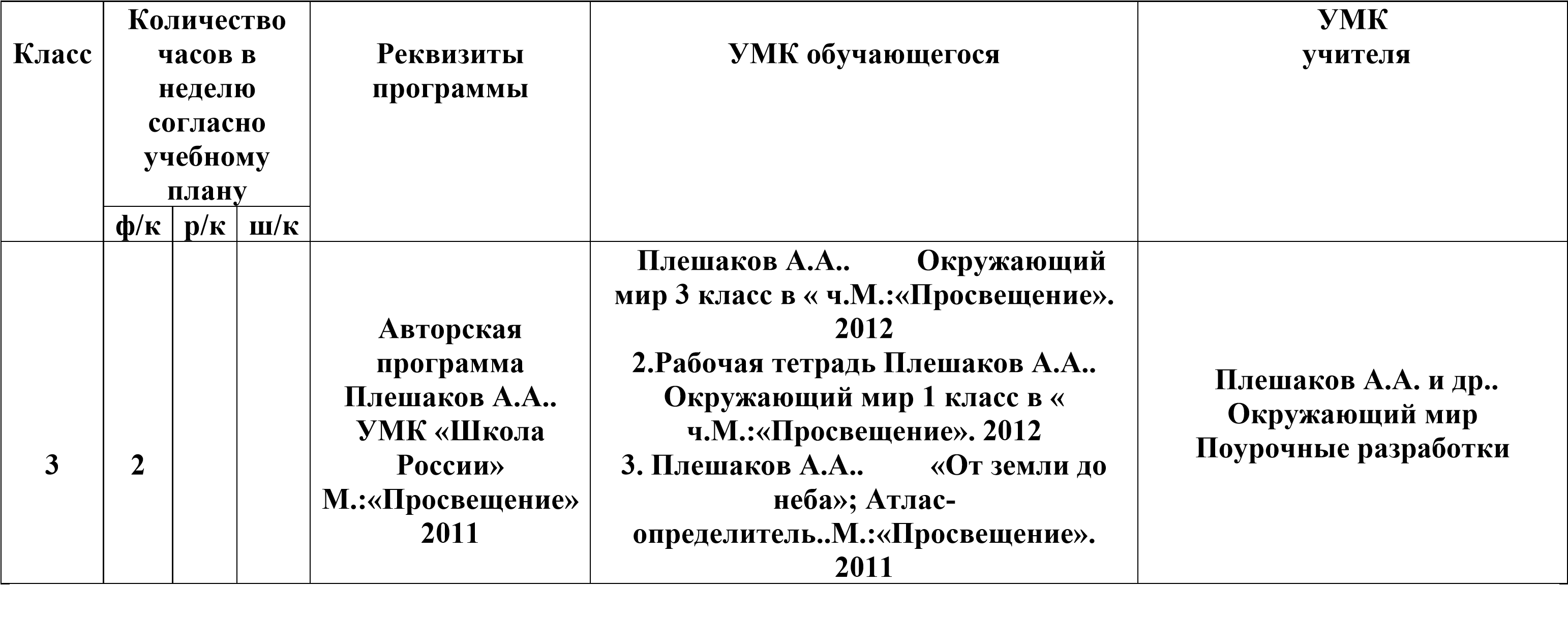 Содержание программы Умей предупреждать болезни. Человек и общество. 1.Общество.  2.Для чего нужна экономика? Полезные ископаемые. Растениеводство. 5. Животноводство. Какая бывает промышленность? Что такое деньги? Государственный бюджет. Семейный бюджет. Экономика и экология. Золотое кольцо России. Наши ближайшие соседи. На Севере Европы. Что такое Бенилюкс? В центре Европы. Путешествие по Франции  Великобритании. На юге Европы. По знаменитым местам мира. Наша безопасность. Огонь, вола и газ. Чтобы путь был счастливым. Дорожные знаки. Опасные места. О молниях, змеях, собаках и прочем. 23. Экологическая безопасность. Обучающийся научится: раскрывать роль экономики, обнаруживать взаимосвязи между ними; понимать роль денег в экономике, различать денежные единицы некоторых стран; объяснять, что такое государственный бюджет, осознавать необходимость уплаты налогов; понимать, как ведётся хозяйство в семье; обнаруживать связи между экономикой и экологией; рассказывать по карте о различных странах; приводить примеры достопримечательностей разных стран. Правильно вести себя при пожаре, аварии водопровода, утечки газа; соблюдать правила безопасности на улицах и дорогах; понимать, что такое экологическая безопасность; понимать необходимость здорового образа жизни.  Обучающийся получит возможность научиться: - оценивать устное высказывание одноклассников: его соответствие обсуждаемой теме, полноту и доказательность; оформлять результаты исследовательской работы (“Человек и общество”) с использованием таблиц, графиков, простейших столбчатых диаграмм, рисунков, кратких выводов; Использовать различные справочные издания, детскую литературу для поиска информации о человеке и обществе осознавать существующую связь между каждым человеком и разнообразными окружающими социальными группами; - ориентироваться в важнейших для страны событиях и фактах в изучаемый исторический период; наблюдать проявления богатства внутреннего мира человека в его созидательной деятельности на благо семьи, в интересах страны (на примерах исторических лиц, литературных героев и современников); проявлять уважение и готовность выполнять совместно установленные договоренности и правила, участвовать в коллективной коммуникативной деятельности; - договариваться о распределении функций и ролей в совместной деятельности, пути достижения ее цели, адекватно оценивать собственное поведение и поведение окружающих.  Тематическое прланирование ИСПОЛЬЗУЕМАЯ ЛИТЕРАТУРА Федеральный государственный общеобразовательный стандарт Примерная основная образовательная программа образовательного учреждения начальная школа. Составитель Савинов. Просвещение 2016 г. Примерные программы по учебным предметам. Начальная школа. Москва. Просвещение 2016 г. Примерные программы начального общего образования в 2 – х частях. Просвещение 2016 г. Планируемые результаты начального общего образования под редакцией Ковалевой, Логиновой. Просвещение 2016 г. Как проектировать универсальные учебные действия в начальной школе. Асмолов, Володарская. Просвещение 2016 г.  ФГОС Поурочные разработки по курсу  Окружающий мир к УМК А.А. Плешакова 3 класс Москва “Вако”2016 г. Контрольно измерительные материалы. 3 кл.  Москва “Вако”2016 № Название темы Кол-во часов Кол-во часов № Название темы Примерная программа Рабочая  программа 1 «Как устроен мир» 6 6 2 «Эта удивительная природа» 18 18 3 «Мы и наше здоровье» 10 10 4 «Наша безопасность» 7 7 5 «Чему учит экономика» 12 12 6 «Путешествия по городам и странам» 15 15 всего 68 68 Содержательные линии Требования ФГОС  Планируемые результаты по предмету Базовый уровень (обучающийся научится) Повышенный уровень ( обучающийся получит возможность научиться) Человек и природа. Разнообразие природы. Человек – часть природы. Мир глазами эколога. Природа в опасности. Тела, вещества, частицы. Разнообразие веществ. Воздух  и его охрана. Вода. Превращения м круговорот воды в природе. Берегите воду. Что такое почва? Разнообразие растений. Размножение и развитие растений. Охрана растений. Разнообразие животных. Кто что ест. Невидимая сеть и невидимая пирамида. Размножение и развитие животных. Охрана животных.  В царстве грибов. Великий круговорот жизни. Организм человека. Органы чувств. Надёжная защита организма. Опора тела и движение. Наше питание. Дыхание и кровообращение. устанавливать связи между неживой природой и живыми организмами; взаимосвязи в живой природе: между растениями и животными, между разными группами животных; - осуществлять классификацию объектов окружающего мира по самостоятельно выделенным признакам (при указании и без указания количества групп); узнавать наиболее распространенные  и охраняемые в родном крае растения и животных; соблюдать правила поведения в природе; правила безопасности в лесу и при отдыхе у водоема; исследовать с помощью опытов свойства воды, воздуха и почвы, моделировать круговорот воды в природе; устанавливать связь между строением и работой различных органов и систем; вырабатывать правильную осанку; выполнять правила рационального питания, закаливания, предупреждения болезней. узнавать в природе изученные растения: водоросли, мхи, папоротники, хвойные, цветковые; оформлять результаты исследовательской работы (“Человек и природа”) с использованием таблиц, графиков, простейших столбчатых диаграмм, рисунков, кратких выводов; - моделировать экологические ситуации, в которых человек оказывает существенное влияние на природные сообщества, оценивать их последствия; планировать, контролировать и оценивать учебно – познавательную деятельность, направленную на изучение окружающего мира в соответствии с поставленной задачей и условиями ее реализации.  пользоваться атласом определителем для  распознавания природных объектов, обнаруживать взаимосвязи в природе, между природой и человеком, изображать их с помощью схем, моделей, использовать для объяснения необходимости бережного отношения к природе; использовать знания о строении и жизнедеятельности организма человека для сохранения и укрепления своего здоровья. №  Дата Тема урока Тип урока     Требования к уровню подготовлен ности учащихся  	Опыты и наблюдения Элементы содержания Универсальная учебная деятельность Как устроен мир (6 ч) Как устроен мир (6 ч) Как устроен мир (6 ч) 1   Природа. Разнообрази е природы. Значение природы для людей. Комбиниро- ванный Учащиеся должны уметь оперировать понятиями: неживая природа, живая природа организм, биология, царства, бактерии, микроскоп.  Учащиеся должны знать/ понимать классификацию природы. Наблюдение за предметами живой и неживой природы. Наблюдение изменений в природе, происходящих под влиянием человека. Природа и общество как составные части окружающего мира. Человек – часть природы и общества. Способы познания окружающего мира: наблюдения опыты, измерения, работа с готовыми моделями. Создание   несложных моделей с помощью учителя и самостоятельно Личностные: формирование личного отношения к окружающему миру Регулятивные: выполнение задания с целью поиска ответа на вопрос Познавательные взаимосвязь природы и человека Коммуникативн ые способы взаимодействия с окружающим миром и оценка достижений на уроке 2 Человек. Ступеньки познания. Понятие здоровья. Факторы, влияющие на него. Изучение нового материала Учащиеся должны знать/ понимать  чем человек отличается от других объектов живой природы, ступени познания: восприятие, память, мышление, воображение. Наблюдения над процессами памяти. Природа и общество как составные части окружающего мира. Человек – часть природы и общества. Способы познания окружающего мира: наблюдения опыты, измерения, работа с готовыми моделями. Создание   несложных моделей с помощью учителя и самостоятельно Личностные: формирование личного отношения к окружающему миру Регулятивные: выполнение задания с целью поиска ответа на вопрос Познавательные взаимосвязь природы и человека Коммуникативн ые способы взаимодействия с окружающим миром и оценка достижений на уроке 3  Проект «Богатства, отданные людям» Экскурсия. Человек как член общества, а семья часть общества. Представление о гражданстве. Личностные: формирование личного отношения к окружающему миру Регулятивные: выполнение задания с целью поиска ответа на вопрос Познавательные взаимосвязь природы и человека Коммуникативн ые способы взаимодействия с окружающим миром и оценка достижений на уроке  4 Общество. Изучение нового Учащиеся должны уметь  различать понятия государство, Пронаблюдать своё генеалогическое дерево. Человек как член общества, а семья часть общества. Представление о гражданстве. Личностные: формирование личного отношения к окружающему миру Регулятивные: выполнение задания с целью поиска ответа на вопрос Познавательные взаимосвязь природы и человека Коммуникативн ые способы взаимодействия с окружающим миром и оценка достижений на уроке материала территория. Знать герб, флаг России. 5 Мир глазами эколога.  Основы здорового образа жизни и безопасност ь человека. Комбиниро- ванный Учащиеся должны уметь отличать экологию от других похожих наук, определять экологические связи. Наблюдение над связями каждой группы в природе. Экология как наука о связях между живыми существами и окружающей средой, ее роль в жизни человека и общества. Экологические связи, их разнообразие. Положительное и отрицательное влияние человека на природу. Примеры животных, исчезнувших по вине человека. Охрана природы. Заповедники и национальные парки.  6 Природа в опасности. Охрана природы.  Режим дня. Комбиниро- ванный Учащиеся должны знать правила поведения в природе, уметь правильно вести себя в зелёной зоне. Знать некоторые виды растений и животных, занесённых в Красную книгу. Практическая работа № 1 «Моделирование влияния человека на природу» Экология как наука о связях между живыми существами и окружающей средой, ее роль в жизни человека и общества. Экологические связи, их разнообразие. Положительное и отрицательное влияние человека на природу. Примеры животных, исчезнувших по вине человека. Охрана природы. Заповедники и национальные парки. Эта удивительная природа(18 ч)   Эта удивительная природа(18 ч)   Эта удивительная природа(18 ч)   Эта удивительная природа(18 ч)   Эта удивительная природа(18 ч)   Эта удивительная природа(18 ч)   Эта удивительная природа(18 ч)   Эта удивительная природа(18 ч)   Эта удивительная природа(18 ч)   Эта удивительная природа(18 ч)   Эта удивительная природа(18 ч)   7 7 Тела, вещества, частицы. Тела, вещества, частицы. Изучение нового материала Учащиеся должны уметь определять понятия: тело, вещество, частица,классифицирова ть тела и вещества. Приводить примеры. Практическая работа № 2 «Моделирование расположения частиц в твердом, жидком и газообразном веществе» Разнообразие веществ в окружающем мире: твердые, жидкие, газообразные вещества. Соль, сахар как примеры твердых веществ. Воздух –смесь газообразных веществ , легко определяемые свойства воздуха(невидим, не имеет запаха, летуч, легко сжимается Личностные: формирование образа  Я тесно связано миром природы, культуры окружающих людей Регулятивные Умение выполнять задания в 8 8 Разнообразие веществ.  Здоровое питание. Разнообразие веществ.  Здоровое питание. Изучение нового мате-Учащиеся должны знать вещества: соль, сахар, крахмал, кислота. Уметь правильно пользоваться Соль, сахар, крахмал, кислота Практическое занятие: умение Разнообразие веществ в окружающем мире: твердые, жидкие, газообразные вещества. Соль, сахар как примеры твердых веществ. Воздух –смесь газообразных веществ , легко определяемые свойства воздуха(невидим, не имеет запаха, летуч, легко сжимается Личностные: формирование образа  Я тесно связано миром природы, культуры окружающих людей Регулятивные Умение выполнять задания в риала этими веществами. определять наличие крахмала в продуктах.  благодаря наличию в нем кислорода, является условием горения). Значение воздуха для растений, животных, человека соответствии с целью отвечать на поставленные вопросы Познавательные Осмысление взаимосвязи внешнего вида человека и его внутреннего мира, осознания себя творческой личностью .способной изменить мир к лучшему Коммуникативн ые Умение выражать личное восприятие мира и настроение, умение работать в паре и со взрослыми 9 Воздух и его охрана. Изучение нового материала Учащиеся должны знать состав и свойства воздуха. Опыт «Расширение воздуха» соответствии с целью отвечать на поставленные вопросы Познавательные Осмысление взаимосвязи внешнего вида человека и его внутреннего мира, осознания себя творческой личностью .способной изменить мир к лучшему Коммуникативн ые Умение выражать личное восприятие мира и настроение, умение работать в паре и со взрослыми 10 Вода и жизнь. Свойства воды. Профилактика переедания, пищевых отравлений. Комбиниро- ванный Учащиеся должны уметь определять основные свойства воды. Знать о значении воды для живых существ. Уметь очищать воду с помощью фильтра. Практическая работа № 3 «Свойства воды. Очистка загрязненной воды с помощью фильтра» Вода и ее свойства (текуча, не имеет цвета и запаха, занимает форму любого сосуда), распространение в природе, значение для живых организмов, три состояния воды. соответствии с целью отвечать на поставленные вопросы Познавательные Осмысление взаимосвязи внешнего вида человека и его внутреннего мира, осознания себя творческой личностью .способной изменить мир к лучшему Коммуникативн ые Умение выражать личное восприятие мира и настроение, умение работать в паре и со взрослыми 11 Превращения и круговорот  воды в природе. Тестирование. Изучение нового материала Учащиеся должны знать, как осуществляется круговорот воды в природе, понятия: испарение,  Опыт: спиртовка, стакан с водой, треножник с сеткой, блюдце со льдом. Наблюдение за круговоротом воды. Вода и ее свойства (текуча, не имеет цвета и запаха, занимает форму любого сосуда), распространение в природе, значение для живых организмов, три состояния воды. круговорот воды. Уметь увязывать круговорот воды с её свойствами.    1 2 Берегите воду! Инфекционны е болезни. Пути передачи инфекционны х заболеваний. Комбиниро- ванный Учащиеся должны знать причины загрязнения водоёмов, меры охраны водоёмов от загрязнения. Экскурсия. Наблюдение за тем, как человек загрязняет воду. Использование воды человеком. Меры поохране чистоты воды и ее экономному использованию. 1 3 Как разрушаются камни! Что такое почва? Профилактика инфекционны х заболеваний. Изучение нового материала Учащиеся должны уметь определять причины разрушения твёрдых тел. Учащиеся должны знать основные свойства почвы, состав почвы. Уметь определять наличие разных компонентов в почве. Опыт: Наблюдение за свойствами твёрдых тел. Опыт: «Состав почвы».   Процесс разрушения горных пород в природе, причины и последствия. Почва, ее значение для живой природы .Значение плодородия почвы д ля жизни  растений. Животные почвы. Образование и разрушение почвы. Охрана почвы. 1 4 Разнообразие растений.    Комбиниро- ванный Учащиеся должны уметь отличать растения одной группы от другой, Знать основную классификацию растений. Подготавливать сообщения . Практическая работа № 4 «Рассматривание живых и гербарных растений» Растения и их разнообразие. Роль растений в природе и жизни человека, бережное отношение к растениям. Ботаника – наука о растениях. 1 5 Солнце, растения и мы с вами. Комбиниро- ванный Учащиеся должны уметь устанавливать взаимосвязь солнца, Опыт «Испарение воды листьями» Практическая рабо-Дыхание и питание растений. Связи между растениями и Вредные привычки. Курение и его влияние на состояние здоровья.   растений и человека. Уметь составлять схему дыхания и питания растений. та № 5 Определение органов растений, сравнение органов различных растений» окружающей средой. Роль растений в жизни животных 1 6 Размножение и развитие растений.  Изучение нового материала Учащиеся должны знать этапы развития растения из семени, способы размножения растений. Практическая работа № 6 «Рассматривание плодов и семян растений. Определение признаков их приспособленности к распространению ветром, животными» Условия, необходимые для жизни растения (свет, тепло, воздух, вода) 1 7 Охрана растений. Вредные привычки. Алкоголь и его влияние на состояние здоровья.   Изучение нового материала Учащиеся должны уметь объяснять, почему многие растения становятся редкими. Знать основные экологические правила, которые для каждого человека должны стать нормой поведения в природе. Пронаблюдать, какая деятельность человека приводит к исчезновению растений. Роль растений в природе и жизни человека, бережное отношение людей к растениям  18 Разнообразие животных. Комбиниро- ван- ный Учащиеся должны знать классификацию животных и их групповые признаки. Уметь относить животное к Моделирование Многообразие животного мира. Классификация животных: черви, моллюски. Иглокожие, ракообразные, Личностные: формирование образа  Я тесно связано миром природы, культуры определённой группе, анализировать схемы цепей  питания паукообразные, насекомые, рыбы, земноводные, пресмыкающиеся, птицы, звери(млекопитающие). Виды животных. Зоология- наука о животных. окружающих людей Регулятивные Умение выполнять задания в соответствии с целью, отвечать на поставленные вопросы Познавательные Осмысление взаимосвязи внешнего  мира и  человека,  осознания себя творческой личностью .способной изменить мир к лучшему Коммуникативн ые Умение выражать личное восприятие мира и настроение, умение работать в паре и со взрослыми  19 Кто что ест? Проект «Разнообра- зие природы родного края» Профилактик а вредных привычек. Изучение нового материала Учащиеся должны знать классификацию животных по типу пищи. Уметь составлять цепи питания. Практическая работа №7 «Моделирование цепей питания» Классифицировать животных по способу питания: растительноядные, насекомоядные, хищники и всеядные. Приспособление животных к добыванию пищи, к защите от врагов. Подготовка к выполнению проекта: знакомство с материалами учебника, распределение заданий, обсуждение способов и сроков работы. Размножение и развитие животных разных групп. Факторы отрицательного воздействия человека на мир животных. Исчезающие и редкие животные. Меры по окружающих людей Регулятивные Умение выполнять задания в соответствии с целью, отвечать на поставленные вопросы Познавательные Осмысление взаимосвязи внешнего  мира и  человека,  осознания себя творческой личностью .способной изменить мир к лучшему Коммуникативн ые Умение выражать личное восприятие мира и настроение, умение работать в паре и со взрослыми 20 Невидимая сеть и невидимая пирамида. Изучение нового материала Учащиеся должны уметь устанавливать взаимосвязи между растениями и животными дубового леса. Знать обитателей дубовых лесов. Наблюдение цепей питания в природе. Классифицировать животных по способу питания: растительноядные, насекомоядные, хищники и всеядные. Приспособление животных к добыванию пищи, к защите от врагов. Подготовка к выполнению проекта: знакомство с материалами учебника, распределение заданий, обсуждение способов и сроков работы. Размножение и развитие животных разных групп. Факторы отрицательного воздействия человека на мир животных. Исчезающие и редкие животные. Меры по окружающих людей Регулятивные Умение выполнять задания в соответствии с целью, отвечать на поставленные вопросы Познавательные Осмысление взаимосвязи внешнего  мира и  человека,  осознания себя творческой личностью .способной изменить мир к лучшему Коммуникативн ые Умение выражать личное восприятие мира и настроение, умение работать в паре и со взрослыми 21 Размножение и развитие животных.  Основные виды травм у детей. Изучение нового материала Учащиеся должны знать способы размножения животных. Практическая работа № 8 «Моделирование этапов развития бабочки и (или) лягушки» Классифицировать животных по способу питания: растительноядные, насекомоядные, хищники и всеядные. Приспособление животных к добыванию пищи, к защите от врагов. Подготовка к выполнению проекта: знакомство с материалами учебника, распределение заданий, обсуждение способов и сроков работы. Размножение и развитие животных разных групп. Факторы отрицательного воздействия человека на мир животных. Исчезающие и редкие животные. Меры по окружающих людей Регулятивные Умение выполнять задания в соответствии с целью, отвечать на поставленные вопросы Познавательные Осмысление взаимосвязи внешнего  мира и  человека,  осознания себя творческой личностью .способной изменить мир к лучшему Коммуникативн ые Умение выражать личное восприятие мира и настроение, умение работать в паре и со взрослыми 22 Охрана животных. Комбиниро- ванный Учащиеся должны уметь определять причины исчезновения Наблюдение в природе причин исчезновения Классифицировать животных по способу питания: растительноядные, насекомоядные, хищники и всеядные. Приспособление животных к добыванию пищи, к защите от врагов. Подготовка к выполнению проекта: знакомство с материалами учебника, распределение заданий, обсуждение способов и сроков работы. Размножение и развитие животных разных групп. Факторы отрицательного воздействия человека на мир животных. Исчезающие и редкие животные. Меры по окружающих людей Регулятивные Умение выполнять задания в соответствии с целью, отвечать на поставленные вопросы Познавательные Осмысление взаимосвязи внешнего  мира и  человека,  осознания себя творческой личностью .способной изменить мир к лучшему Коммуникативн ые Умение выражать личное восприятие мира и настроение, умение работать в паре и со взрослыми животных. Знать экологические правила, которые должны выполнять люди. животных. животных. охране животного мира. 23 В царстве грибов. Средства помощи при травмах. Изучение нового материала Учащиеся должны знать съедобные и несъедобные грибы. Уметь определять строение шляпочного гриба. Знать правила сбора грибов. Наблюдение различий в строении и окраске съедобных и несъедобных грибов. Наблюдение различий в строении и окраске съедобных и несъедобных грибов. Разнообразие грибов. Грибы из Красной книги. Правила сбора грибов. Лишайники. Взаимосвязи грибов и деревьев. 24 Великий круговорот жизни. Первая  медицинская помощь при ушибах и кровотечениях. Изучение нового материала Учащиеся должны знать основные звенья круговорота жизни. Уметь устанавливать взаимосвязь между ними. Моделирование « Круговорот веществ в природе» Моделирование « Круговорот веществ в природе» Круговорот веществ.  Основные звенья круговорота веществ: производители, потребители, разрушители. Роль почвы в круговороте веществ Мы и наше здоровье (10 ч) Мы и наше здоровье (10 ч) Мы и наше здоровье (10 ч) Мы и наше здоровье (10 ч) Мы и наше здоровье (10 ч) Мы и наше здоровье (10 ч) Мы и наше здоровье (10 ч) Мы и наше здоровье (10 ч) Мы и наше здоровье (10 ч) Мы и наше здоровье (10 ч) 25 Организм человека. Правила обработки ран. Изучение нового материала Учащиеся должны знать внутреннее строение организма человека. Уметь показывать внутренние органы на модели человека. Учащиеся должны знать внутреннее строение организма человека. Уметь показывать внутренние органы на модели человека. Анатомия, физиология, гигиена как науки. Понятие об органах и системе органов тела человека: нервная система, пищеварительная, кровеносная. Личностные конкретизироват ь представления о человеке и окружающем его мире Регулятивные Умение понимать учебную задачу и стремиться ее выполнить 26  Органы чувств. Комбиниро- ванный Учащиеся должны знать органы чувств и их значение для человека. Уметь беречь органы Учащиеся должны знать органы чувств и их значение для человека. Уметь беречь органы Наблюдение за работой органов чувств. Органы чувств человека: глаза, уши, нос, язык,  кожа, их роль в восприятии мира  Личностные конкретизироват ь представления о человеке и окружающем его мире Регулятивные Умение понимать учебную задачу и стремиться ее выполнить чувств. Познавательные характеризовать системы органов человека, стремиться выполнять правила  по сохранению своего здоровья Коммуникативн ые отвечать на итоговые вопросы, формулировать выводы, работать со словарем, работать в паре 27 Надёжная защита организма. Перевязка ран. Комбиниро- ванный Учащиеся должны знать функции кожи. Уметь оказывать первую помощь при небольших повреждениях. Практическая работа № 9 «Первая помощь при небольших повреждениях кожи» Орган защиты от повреждений и внешних воздействий – кожа. Ее свойства и гигиена. Первая помощь при повреждении кожных покровов( ранки, ушибы, ожоги, обмораживание) Познавательные характеризовать системы органов человека, стремиться выполнять правила  по сохранению своего здоровья Коммуникативн ые отвечать на итоговые вопросы, формулировать выводы, работать со словарем, работать в паре 28 Опора тела и движение. Проверочная работа. Изучение нового материала Учащиеся должны знать строение тела человека. Уметь показывать основные кости скелета. Знать правила посадки за столом и выполнять их. Наблюдение за работой различных групп мышц. Опорно –двигательная система, ее роль в организме человека.Важность выработки и сохранения правильной осанки.Рль физической культуры в поддержании тонуса мышц. Познавательные характеризовать системы органов человека, стремиться выполнять правила  по сохранению своего здоровья Коммуникативн ые отвечать на итоговые вопросы, формулировать выводы, работать со словарем, работать в паре  29 Наше питание. Органы пищеварения   Проект «Школа кулинаров»    Переломы, вывихи и растяжения связок.       Изучение нового материала Учащиеся должны знать органы пищеварительной системы. Уметь соблюдать правила питания. Уметь устанавливать взаимосвязь продуктов питания и пищеварительной системы. Разнообразие питательных веществ(белки, жиры, углеводы, витамины), продукты в которых они содержатся. Пищеварительная система , ее строение и сохранение правильной осанки. Познавательные характеризовать системы органов человека, стремиться выполнять правила  по сохранению своего здоровья Коммуникативн ые отвечать на итоговые вопросы, формулировать выводы, работать со словарем, работать в паре 30 О дыхании, о движении крови Изучение ново го материала Учащиеся должны знать органы дыхания и выделения. Уметь заботиться о своём здоровье. Практическая работа № 10 «Подсчет ударов пульса» Дыхательная и кровеносные системы, их строение и работа. Взаимосвязь дыхательной и кровеносной системы Пульс и его частота. 31  Умей предупреждат ь болезни  Первая  медицинская помощь при  травмах опорнодвигательного аппарата. Комбиниро- ванный Учащиеся должны знать основные факторы закаливания, уметь закаливать свой организм. Практическая работам 11 «Моделирование строения организма человека» Способы закаливания организма. Предупреждение инфекционных болезней и аллергии. Правила поведения в случае заболевания 32 Здоровый образ жизни. Комбиниро- ванный Учащиеся должны знать главные правила здорового образа жизни, выполнять их. Наблюдение отличий между людьми, ведущими здоровый образ жизни и курящими людьми. Понятие о здоровом образе жизни. 33 Проверочная работа Опасные шалости. Возможные последствия шалостей. Выполнять тесты с выбором ответа Проверка знаний и умений 34 Презентация Комби-Представление результатов проектов « Богатства, отданные людям», «Разнообразие природы родного края», «Школа кулинаров» ниро- ванный проектной деятельности.  Наша безопасность (7 ч) Наша безопасность (7 ч) Наша безопасность (7 ч) Наша безопасность (7 ч) Наша безопасность (7 ч) Наша безопасность (7 ч) 35 Огонь, вода и газ. Комбиниро- ванный Учащиеся должны знать и уметь выполнять правила пожарной безопасности, правила обращения с газовыми приборами. Ознакомление с действиями при пожаре, аварии водопровода, утечке газа Личностные:   усвоение  действий при пожаре, аварии водопровода и т.д. усвоение основных правил дорожного движения, оценивать 36 Чтобы путь был счастливым.   Опасные игрушки. Комбиниро- ванный Учащиеся должны уметь выполнять правила безопасного поведения на улицах и дорогах. Правила поведения  по дороге в школу, при переходе улицы, езде на велосипеде, автомобиле, общественном транспорте Личностные:   усвоение  действий при пожаре, аварии водопровода и т.д. усвоение основных правил дорожного движения, оценивать 37 Дорожные знаки. Комбиниро- ванный Учащиеся должны знать основные дорожные знаки, уметь ориентироваться на дороге. Дорожные знаки. Знаки предупреждающие, запрещающие, предписывающие, информационно – указательные, знаки сервиса. Личностные:   усвоение  действий при пожаре, аварии водопровода и т.д. усвоение основных правил дорожного движения, оценивать 38 Проект «Кто нас защищает» Опасная  высота. Комбиниро- ванный Учащиеся учатся находить в Интернете и других источниках информации сведения о Вооруженных силах России, деятельности полиции, пожарной охраны, МЧС, оформлять собранные материалы в виде стендов, альбомов и т.д. результаты своей деятельности Регулятивные: умение самостоятельно составлять план действий в экстренных ситуациях, выбирать безопасный путь движения Познавательные: усвоение основных правил поведения в быту, в школе, на дороге, в опасных местах, в лесу  ит.д. Коммуникативн ые: уметь слаженно действовать    в ситуациях  опасности 39 Опасные места. Комбиниро- ванный Учащиеся должны знать опасные места для человека. Уметь предвидеть опасность, избегать её, при необходимости действовать решительно и чётко. Правила поведения в потенциально опасных местах: на балконе, в лифте, на стройплощадке, пустыре, в парке, лесу, на обледеневших поверхностях и т. д. результаты своей деятельности Регулятивные: умение самостоятельно составлять план действий в экстренных ситуациях, выбирать безопасный путь движения Познавательные: усвоение основных правил поведения в быту, в школе, на дороге, в опасных местах, в лесу  ит.д. Коммуникативн ые: уметь слаженно действовать    в ситуациях  опасности 40 Природа и наша безопасность. Комбиниро- ванный Учащиеся должны знать и соблюдать правила безопасности при общении с природой. Опасности природного характера (о  молниях, змеях, собаках, ядовитых растениях и грибах, собаках, кошках) результаты своей деятельности Регулятивные: умение самостоятельно составлять план действий в экстренных ситуациях, выбирать безопасный путь движения Познавательные: усвоение основных правил поведения в быту, в школе, на дороге, в опасных местах, в лесу  ит.д. Коммуникативн ые: уметь слаженно действовать    в ситуациях  опасности 41 Экологичес- кая безопасность. Практическое занятие. Профилактик а возможных Комбиниро- ванный Учащиеся должны знать и выполнять правила личной экологической безопасности.  Экологическая безопасность. Цепь загрязнения. Правила экологической безопасности результаты своей деятельности Регулятивные: умение самостоятельно составлять план действий в экстренных ситуациях, выбирать безопасный путь движения Познавательные: усвоение основных правил поведения в быту, в школе, на дороге, в опасных местах, в лесу  ит.д. Коммуникативн ые: уметь слаженно действовать    в ситуациях  опасности опасных ситуаций в быту.  Чему учит экономика         (12 ч) Чему учит экономика         (12 ч) Чему учит экономика         (12 ч) Чему учит экономика         (12 ч) Чему учит экономика         (12 ч) Чему учит экономика         (12 ч) Чему учит экономика         (12 ч) Чему учит экономика         (12 ч) 42 Для чего нужна экономика? Правила безопасного поведения на дорогах. Изучение нового материала Учащиеся должны уметь определять понятие экономика, главную задачу экономики. Потребности людей. Удовлетворение потребностей  людей – главная задача экономики. Товары и услуги. Личностные: понимать  роль труда в создании товаров и услуг, выяснять роль профессий родителей в экономике Регулятивные:   умение понимать учебную задачу и стремиться ее выполнить Познавательные: знать о потребностях своей семьи, о профессиях родителей,  о  продуктах растениеводства и животноводства , используемых 43  Природные богатства и труд людей – основа экономики. Изучение нового материала Учащиеся должны знать основные составляющие экономики.  Использование природных богатств в экономике. Бережное использование. Роль труда людей в экономике , труд  умственный и физический. Роль образования в экономике. Личностные: понимать  роль труда в создании товаров и услуг, выяснять роль профессий родителей в экономике Регулятивные:   умение понимать учебную задачу и стремиться ее выполнить Познавательные: знать о потребностях своей семьи, о профессиях родителей,  о  продуктах растениеводства и животноводства , используемых 44 Полезные ископаемые. Правила перехода дорог. Изучение нового материала Учащиеся должны знать основные полезные ископаемые, их значение в жизни человека. Понятие о полезных  ископаемых. Наиболее важные ископаемые. Значение, способы добычи, охрана полезных ископаемых. Личностные: понимать  роль труда в создании товаров и услуг, выяснять роль профессий родителей в экономике Регулятивные:   умение понимать учебную задачу и стремиться ее выполнить Познавательные: знать о потребностях своей семьи, о профессиях родителей,  о  продуктах растениеводства и животноводства , используемых 45 Растениеводс тво. Изучение нового материала Учащиеся должны уметь отличать культурные растения от дикорастущих. Уметь различать культурные растения. Сельское хозяйство как составная часть экономики.  Растениеводство  и животноводство как отрасли сельского хозяйства. Личностные: понимать  роль труда в создании товаров и услуг, выяснять роль профессий родителей в экономике Регулятивные:   умение понимать учебную задачу и стремиться ее выполнить Познавательные: знать о потребностях своей семьи, о профессиях родителей,  о  продуктах растениеводства и животноводства , используемых Использование культурных растений для  производства продуктов питания и промышленных товаров.  Классификация  культурных растений: зерновые, кормовые, прядильные культуры, овощи, фрукты, цветы.  Содержание и разведение домашних сельскохозяйственных животных, их роль в экономике. Труд растениеводов и животноводов. в каждой семье Коммуникативн ые: формулировать выводы  из изученного материала, оценивать достижения на уроке 46 Животноводс тво.  Соблюдение правил движения велосипедист ами. Изучение нового материала Учащиеся должны знать особенности разведения и содержания домашних животных. Использование культурных растений для  производства продуктов питания и промышленных товаров.  Классификация  культурных растений: зерновые, кормовые, прядильные культуры, овощи, фрукты, цветы.  Содержание и разведение домашних сельскохозяйственных животных, их роль в экономике. Труд растениеводов и животноводов. в каждой семье Коммуникативн ые: формулировать выводы  из изученного материала, оценивать достижения на уроке  47 Какая бывает промышленность? Изучение нового материала Учащиеся должны знать отрасли промышленности. Уметь различать продукцию каждой отрасли промышленности. Промышленность как составная часть экономики. Отрасли промышленности: добывающая, электроэнергетика. металлургия,  машиностроение, электронная, химическая, легкая, пищевая промышленность. в каждой семье Коммуникативн ые: формулировать выводы  из изученного материала, оценивать достижения на уроке 48 Проект  « Экономика родного края» Комбиниро- ванный Учащиеся должны познакомиться с материалами учебника, распределить задания, обсудить способы и сроки работы Презентовать и оценивать результаты своей  работы 49 Что такое деньги? Причины  дорожно - транспортног о травматизма Изучение нового материала Учащиеся должны уметь определять роль денег в экономике. Знать современные российские монеты. Обмен товарами: бартер, купля-продажа. Роль денег в экономике. Виды денежных знаков(банкноты и монеты). Денежные единицы различных стран. Зарплата и сбережения . 50 Государствен ный бюджет. Изучение нового материала Учащиеся должны уметь оперировать терминами: бюджет, доходы, налоги, расходы. Понятие о государственном бюджете, расходах и доходах. Источники доходов. Основные стать расходов государства. 51 Семейный бюджет. Ориентирова ние на местности. Изучение нового материала Учащиеся должны знать основы семейного бюджета.  Понятие о семейном бюджете, доходах и расходах семьи. 52-53 Экономика и экология. Определение сторон горизонта по   местным  Изучение нового материала Учащиеся должны знать задачи экологии и две стороны экономики. Уметь составлять простейшие экологические прогнозы. Положительное и отрицательное воздействие экономики на окружающую среду. Взаимосвязь экономики и экологии. признакам. Экологические прогнозы, их влияние на экономику. Путешествие по городам и странам      (15 ч) Путешествие по городам и странам      (15 ч) Путешествие по городам и странам      (15 ч) Путешествие по городам и странам      (15 ч) Путешествие по городам и странам      (15 ч) Путешествие по городам и странам      (15 ч) 54- 56 Золотое кольцо России. Изучение нового материала Учащиеся должны знать некоторые города Золотого кольца России и их главные достопримечательности, уметь показывать их на карте Учащиеся должны знать некоторые города Золотого кольца России и их главные достопримечательности, уметь показывать их на карте Золотое кольцо России – слава и гордость страны. Города Золотого кольца (Сергиев –Посад, Переславль – Залесский, Ростов, Ярославль, Кострома, Иваново, Суздаль, Владимир), их достопримечательности Личностные: становление гуманистических и демократически х ценностных ориентаций,  формирование уважительного отношения  к     истории и культуре других народов,  Регулятивные: умение самостоятельно планировать свои действия при подготовке сообщения на заданную тему Познавательные конкретизировать представления о городах нашей страны и   зарубежных достопримечате57 Проект «Музей путешествий» Изучение нового материала Учащиеся должны познакомиться с материалами учебника, распределить задания, обсудить способы и сроки работы Учащиеся должны познакомиться с материалами учебника, распределить задания, обсудить способы и сроки работы Сбор экспонатов для музея, оформлять экспозицию музея Личностные: становление гуманистических и демократически х ценностных ориентаций,  формирование уважительного отношения  к     истории и культуре других народов,  Регулятивные: умение самостоятельно планировать свои действия при подготовке сообщения на заданную тему Познавательные конкретизировать представления о городах нашей страны и   зарубежных достопримечате 58 Наши ближайшие соседи. Определение сторон горизонта по компасу.  Изучение нового материала Учащиеся должны знать государства – ближайшие соседи России, уметь показывать их на карте. Учащиеся должны знать государства – ближайшие соседи России, уметь показывать их на карте. Государства, граничащие С Россией, их столицы  Личностные: становление гуманистических и демократически х ценностных ориентаций,  формирование уважительного отношения  к     истории и культуре других народов,  Регулятивные: умение самостоятельно планировать свои действия при подготовке сообщения на заданную тему Познавательные конкретизировать представления о городах нашей страны и   зарубежных достопримечате 59  На севере Европы. Изучение нового мате-Учащиеся должны  знать северные европейские государства. Уметь показывать их на карте. Учащиеся должны  знать северные европейские государства. Уметь показывать их на карте. Страны севера Европы (Норвегия, Швеция, Финляндия, Дания, Исландия), их столицы, Личностные: становление гуманистических и демократически х ценностных ориентаций,  формирование уважительного отношения  к     истории и культуре других народов,  Регулятивные: умение самостоятельно планировать свои действия при подготовке сообщения на заданную тему Познавательные конкретизировать представления о городах нашей страны и   зарубежных достопримечатериала государственное устройство, государственные языки, флаги, достопримечательности. знаменитые люди льно- стях Коммуникативн ые: формирование уважительного отношения  к иному мнению. Развитие этических чувств, доброжелательн ости 60  Что такое Бенилюкс? Определение сторон горизонта по  солнцу. Изучение нового материала Учащиеся должны знать страны Бенилюкса, особенности их экономики. Уметь показывать страны на карте. Страны Бенилюкса (Бельгия, Нидерланды, Люксембург), их столицы, государственное устройство,   флаги, достопримечательности.   61  В центре Европы. Изучение нового материала Учащиеся должны  государственное устройство, государственные языки, флаги, достопримечательности. знаменитые люди страны, расположенные в центре Европы, уметь показывать их на карте. Страны центра Европы: Германия, Австрия, Швейцария, ), их столицы,  ,   флаги, достопримечательности, знаменитые люди Личностные: становление гуманистических и демократически х ценностных ориентаций,  формирование уважительного отношения  к     истории и культуре других 62-63 Путешествие по Франции и Великобритан ии. Безопасная Изучение нового материала Учащиеся должны  государственное устройство, государственные языки, флаги, достопримечательности. знаменитые люди страны, расположенные в центре Европы, уметь показывать их на карте. Франция и Великобритания, их местоположение на карте, их столицы, государственное устройство, Личностные: становление гуманистических и демократически х ценностных ориентаций,  формирование уважительного отношения  к     истории и культуре других переправа через водную преграду. государственные  символы, достопримечательности. знаменитые люди народов,  Регулятивные: умение самостоятельно планировать свои действия при подготовке сообщения на заданную тему Познавательные конкретизировать представления о городах нашей страны и   зарубежных достопримечательно- стях Коммуникативн ые: формирование уважительного отношения  к иному мнению. Развитие этических чувств, доброжелательн ости 64  На юге Европы. Изучение нового материала Греция и Италия, их  географическое положение, их столицы, государственное устройство,   достопримечательности. знаменитые люди народов,  Регулятивные: умение самостоятельно планировать свои действия при подготовке сообщения на заданную тему Познавательные конкретизировать представления о городах нашей страны и   зарубежных достопримечательно- стях Коммуникативн ые: формирование уважительного отношения  к иному мнению. Развитие этических чувств, доброжелательн ости 6 5 По знаменитым местам мира. Умение вязать узлы. Изучение нового материала Учащиеся должны  соотносить памятники архитектуры и искусства с той страной, в которой они находятся, работать с картой. Описывать достопримечательности Отдельные памятники архитектуры и искусства , являющиеся символами стран, в которых они находятся(Тадж –Махал в Индии, , египетские пирамиды. статуя Свободы в США, здание Сиднейской оперы) народов,  Регулятивные: умение самостоятельно планировать свои действия при подготовке сообщения на заданную тему Познавательные конкретизировать представления о городах нашей страны и   зарубежных достопримечательно- стях Коммуникативн ые: формирование уважительного отношения  к иному мнению. Развитие этических чувств, доброжелательн ости 66 Экскурсия  Учащиеся должны  знать памятники архитектуры и искусства своего города. «Достоприме чательности нашего города» Правила безопасного поведения на воде. 67 Проверочная работа Меры пожарной безопасности при разведении костра. 68 Презентация проектов «Кто нас защищает», «Экономика родного края», «Музей путешествий» Практическое занятие. Правила поведения на воде. Комбиниро- ванный 